震央，各地点の設定方法（作成マニュアル）　　① 現在地を決める。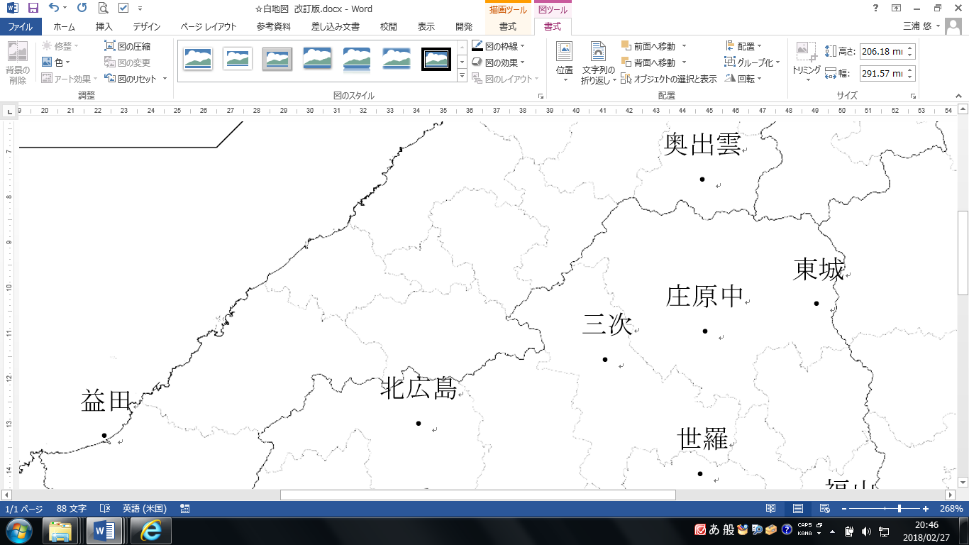 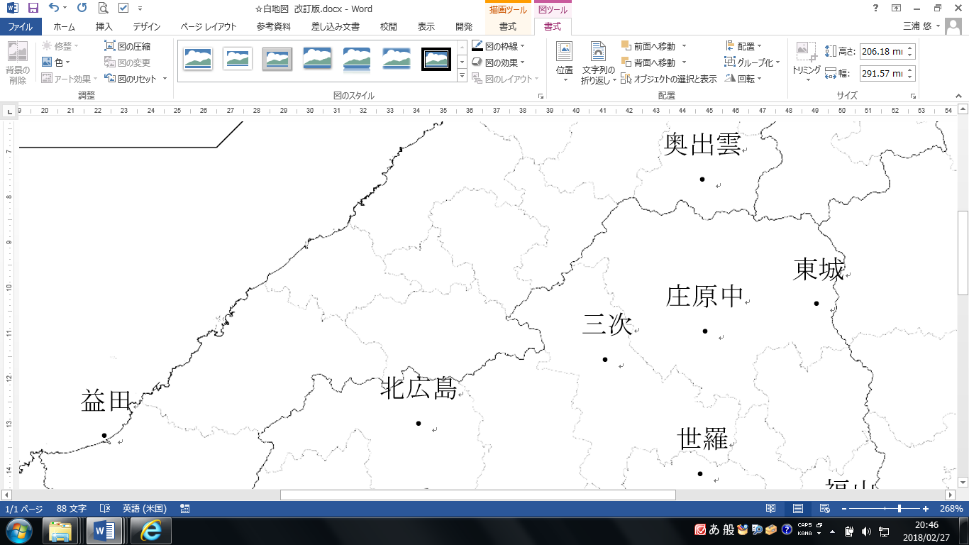 ・〇〇中学校，〇〇公園など，生徒にとって身近な場所がよい。② 震央を決める。　　・現在地から東西南北のそれぞれの位置に４つの地点を設定し，　　そのうちの１つを震央にする。③ 震源からの距離，Ｐ波とＳ波の到達時間のグラフを用意する。　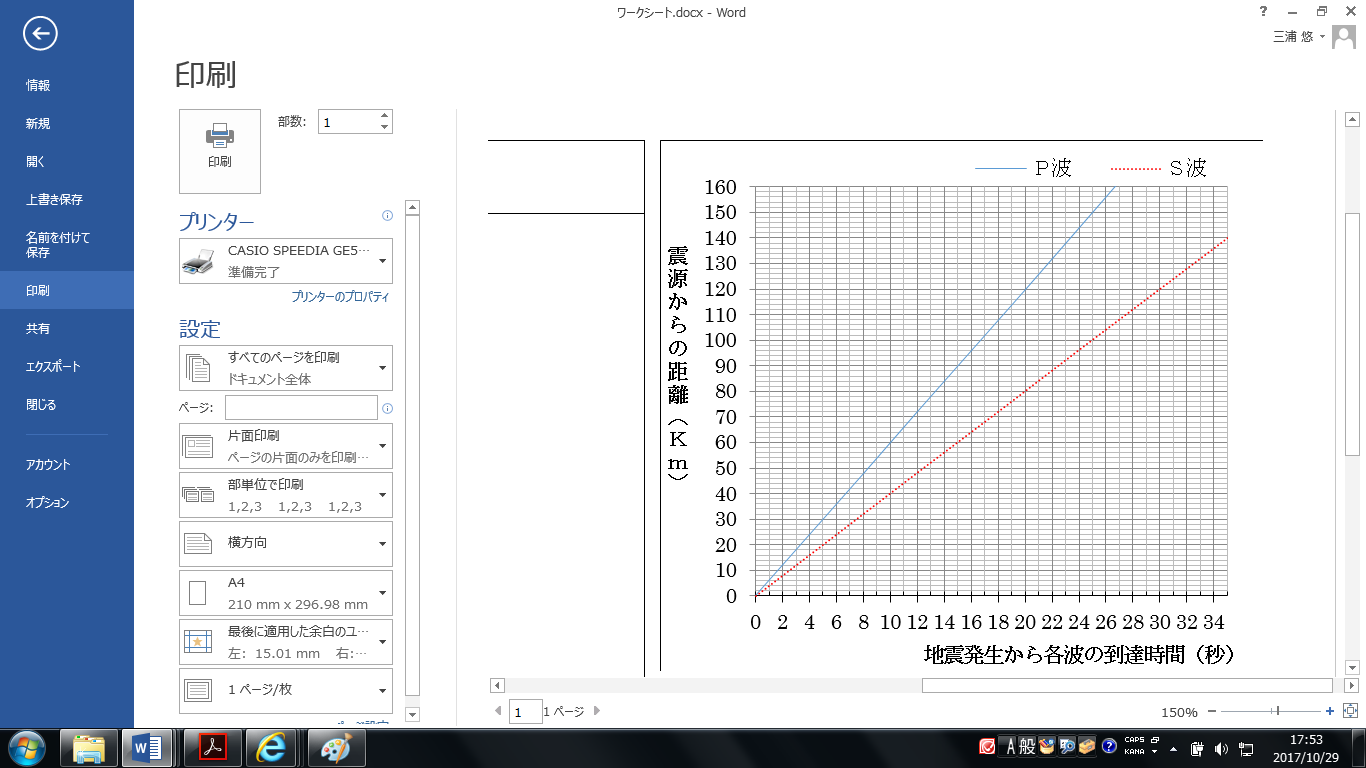 ④ 情報カードに登場する地点を決める。　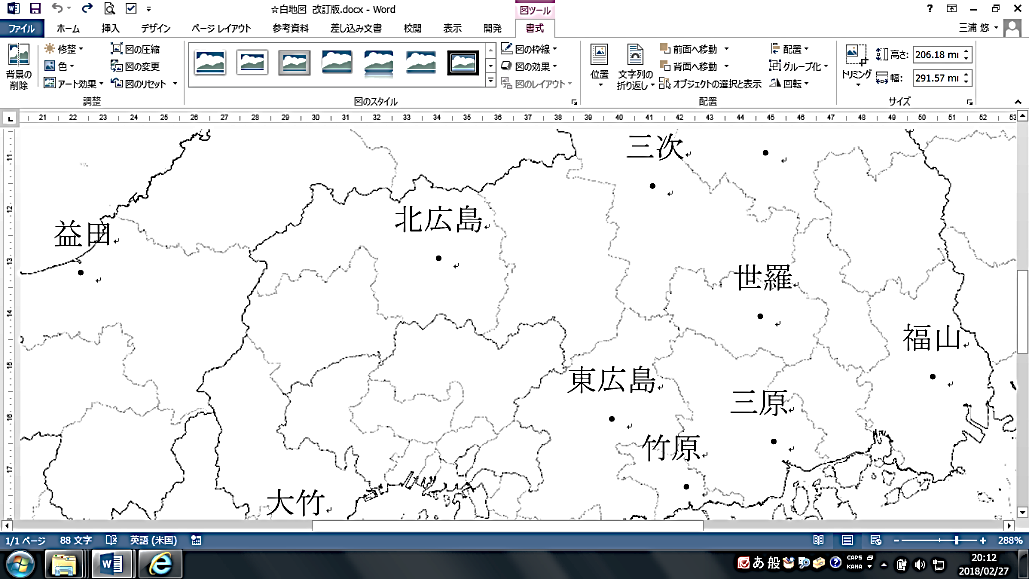 ・震央から４８ｋｍ，６０ｋｍなどの距離でコンパスで円を描き，円周上にある地点を探す。・東西南北，偏りなく配置した方がよい。　・市町村の範囲の中で，都合の良い場所を決めて「・」を打つ。・オートシェープで「・」と地名を入力して自由に配置できるようにしておく。・次の⑤で微調整をする。⑤ 地点（④で決めた）から，震央までの距離でコンパスで円を描く。　・ある程度の範囲で円が重なるようにする。円が接するようにするのは良くない。・接するようにしてしまうと，少しのズレで震央を求めることができなくなってしまう。・震央と地点の距離をぴったりの距離にせず，少し短めにすると，円が重なるようになる。・④と⑤を繰り返して，微調整する。＜良い例＞　　　　　　　　　　　　　　　＜悪い例＞　　　　　　　　⑥ 情報カードを作成する。　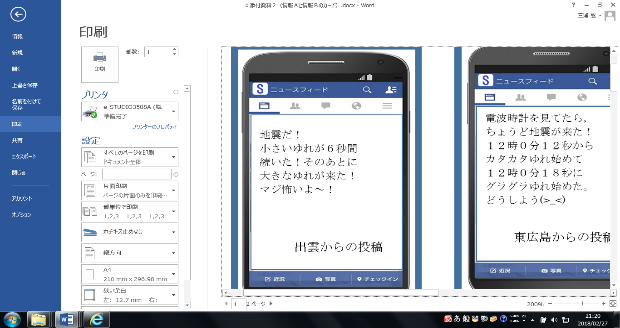 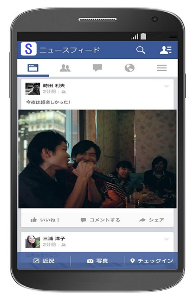 ・スマートフォンのイラストなどの上に，白いオートシェイプをかぶせ，そこに情報を載せる。・情報は，カタカタやグラグラなど，初期微動や主要動をイメージさせるものがよい。・話し言葉や場面を身近なものにすると，ＳＮＳらしくなる。・初期微動継続時間を連想させる文章を考える。（小さいゆれが〇秒続いた。など）・初期微動や主要動が起きた時間を連想させる文章を考える。（〇時〇分〇秒に大きくゆれ始めた。など）・地震が発生した時刻を１２時０分０秒とした方が情報は作りやすい。ただし，グラフの横軸（秒数）と時刻を混同する生徒が出やすくなるかもしれない。・必要な情報と不必要な情報が両方あってもよい。⑦ 実際に震央を求める。　　・情報カード，グラフ，白地図を使って震央を求め，不具合がないかを確かめる。　・④と⑤の微調整の繰り返しが細かい作業となるので根気がいる。